LA SEMANA SANTA CRISIS:La semana santa es la conmemoración anual cristiana de la Pasión, Muerte y Resurrección de Jesús de Nazaret que comienza el domingo de ramos finaliza el domingo de resurrección.En la actualidad la semana santa se está viendo en crisis ya que hay muchas personas que no creen, personas de otras religiones o les da pereza a asistir a cada uno de los días de la semana hacer las profesiones o bendición del agua y el fuego entre otras actividades que hacen cada uno de estos días. A la semana santa  la toman sin importancia ya que no la respetan si no que ahora la toman como una semana de parranda baile, trago, mujeres, las personas ya no tienen esa conciencia que es semana de reflexionar, orar  aunque estas dos cosas siempre se deben hacer.En la semana santa hay muchas personas que la toman, la respetan y participan de ella  aunque por la cantidad de religiones u otras cosas casi no se ve tan importante ahora solo esta semana es de irrespeto. En un futuro está cada vez se puede ir  desvaneciendo poco a poco ya que a Dios solo lo buscan cuando lo necesitan y de ahí en adelante siguen y siguen pecando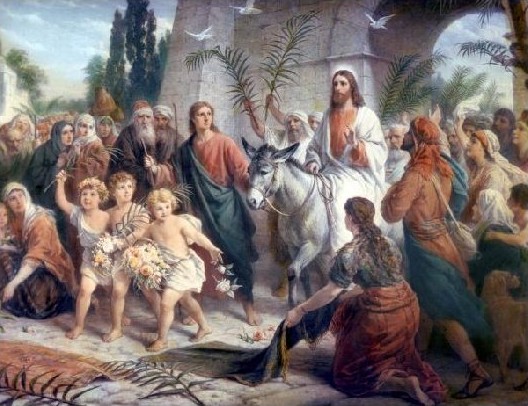 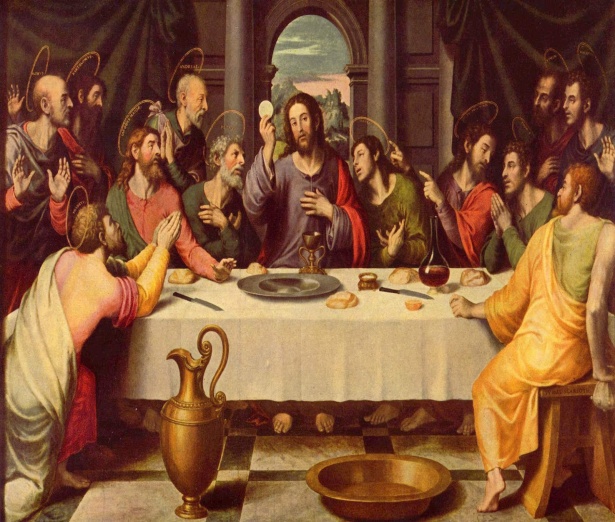 